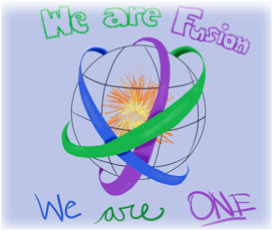 September 11th, 2018 Team Fusion – HomeworkMath: A. Guided Practice-pg. 34, 1-6 all B.TEST- SECTIONS 1.1 & 1.2    -Bring a calculator (does not have to be scientific)        -One index card- conversions ONLYPd. 4 & 5 : WORKSHEET AND BOOK HOMEWORK WILL BE CHECKED NEXT CLASS4TH PERIOD CLASS- bring Summer Packet Next Class!!! Reading: List your three favorite fictional characters and give three different characteristics for each. What makes the character likeable or unlikeable? Science: Pd 1, 3:  Finish calculating average time and average speed from Investigation 1.Pd 2, 4, 5: None Social Studies: 1, 2, 3 = INB p. 884, 5 = INB p. 88INB Collection starts Monday; 40 ptsWriting:  Narrative subject due next class.  Read New York Times’ “A 2:15 Alarm...”  Portfolio/Homeroom/Miscellaneous: Goal setting sheet signed.  Due Thursday.Week of 9/10:Monday, Wednesday, Friday – A day; Tuesday, Thursday- B day